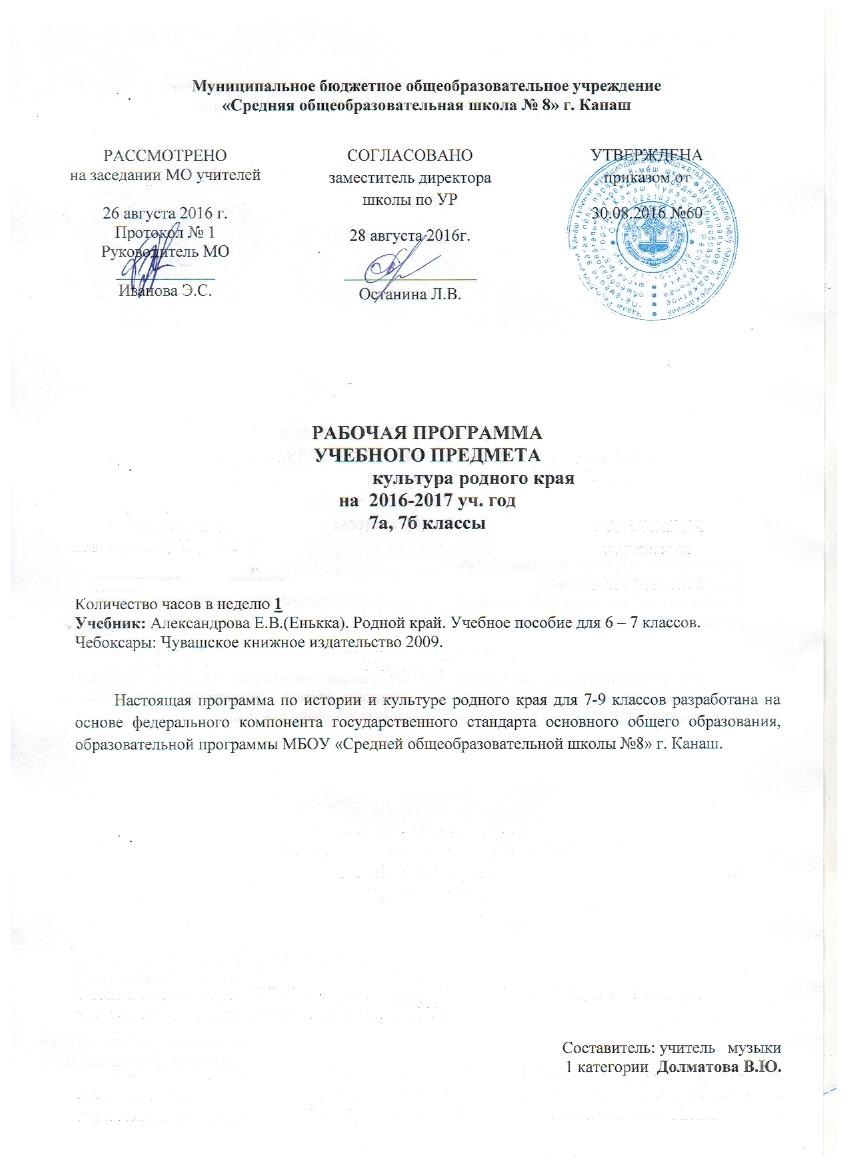  Требования к уровню подготовки обучающихся 7 классаЗнать/пониматьВажнейшие достижения культуры ЧР, чувашского народа.Основные этапы становления и развития чувашского народа, ЧР.Место и значение культуры Чувашии в контексте мировой культуры.Роль и значение исторического пути чувашского народа в становлении многонационального Российского государства.УметьСоотносить достижения культуры и события истории Чувашии с мировыми и российскими явлениями культуры и истории.Определять историческую и этнографическую значимость предметов и явлений материальной и духовной культуры.Рассказывать о важнейших явлениях культуры и истории Чувашии.Использовать приобретенные знания и умения в практической деятельности для:Понимания культурно-исторических причин событий и явлений современной жизни.Адаптации в поликультурном, многоконфессиональном обществе.Самостоятельной творческой и предпринимательской деятельности.Адекватной оценки культурных событий и явлений современного общества.Комфортной реализации межличностных отношений, в том числе между поколениямиПредметные результаты освоения курса КРК.К предметным результатам освоения курса КРК на ступени основного общего образования, относятся: •	формирование основ гражданской, этнонациональной, культурной самоидентификации личности, осознающей и принимающей поликультурность современного многоэтничного общества;•	осознание общечеловеческой цивилизационной ценности культурного и исторического наследия народов России и мира;•	осмысления опыта истории и культуры Чувашии, как части российской и мировой истории и культуры;•	овладение элементами основ научного подхода к этнологическим проблемам истории и культуры чувашского и других народов; знание ряда базовых понятий, терминов этнологии и культурологи; •	овладение основами научных знаний об этногенезе чувашского народа, об истории Чувашии и Поволжья в контексте российской и евразийской историй;  •	формирование основ для понимания особенностей народной культуры, познания основ чувашской культуры, знакомства с культурами разных народов и воспитания уважения к ним; представлений о единстве и многообразии и культурного пространства Чувашии и России; 
•	готовность применять знания о культуре и истории чувашского и других народов для взаимопонимания и бесконфликтного общения в современном поликультурном обществе;•	освоение доступных способов изучения культурных явлений современного общества с получением и анализом информации, в том числе из семейных архивов, от окружающих людей, в открытом информационном пространстве;•	готовность применять культурологические и исторические знания для выявления и сохранения культурных и исторических памятников, артефактов Чувашии, России и мира;Содержание учебного предметаВ 7 классе  предполагается изучение чувашской народной культуры, на основе этого изучения происходит погружение в так называемую историю повседневности людей прошлых веков. Многие явления чувашской народной культуры аналогичны явлениям других народов тех лет, и знакомство с ними нивелирует недостаточное понимание обществом культуры своих крестьянских предков. Подавляющее большинство современных жителей России являются потомками крестьян, которые еще в XIX веке составляли около 90% всего населения нашей страны. Необходимо понимать, что толерантность, в самом позитивном смысле этого термина, ни в ком случае не отрицающего собственного этнонационального самосознания, может являться не только горизонтальной – в отношении к современникам, к соседним народам, группам, но вертикальной, подразумевающей понимание и не осуждение не-таких-как-мы предыдущих поколений. Материал 7 класса – раскрывает взаимосвязь концептов культура и этнос.Материальная и духовная культура чувашского народа ХVI—ХIХ вв: сельское хозяйство; пища; обряды, обычаи, праздники.Земледелие, скотоводство и обряды, связанные с ними. Пчеловодство; охота, рыбалка. Транспорт. Экология. Орудия труда. Трудовые обряды. Продукты питания. Пища, посуда. Обряды приема пищи. Народная медицина, основные принципы питания и здорового образа жизни. Народный календарь. Календарные обряды и праздники. Чувашские народные музыкальные инструменты. Ремесла и промыслы. Доспехи, оружие. Рекрутские обряды. Свадьба. Похороны, поминки. Чувашский менталитет. Правила жизни в человеческом обществе. Элементы материальной и духовной культуры народов Поволжья, России и мира.Тематическое планированиеТематическое планирование 7 класс.№ п/пТема разделаКоличество часов1Сельское хозяйство92Пища73Обряды. Обычаи. Праздники184Резерв 15Итого 35№ п/пТема урокаКол-вочасов1Введение.1	СЕЛЬСКОЕ ХОЗЯЙСТВО	9	СЕЛЬСКОЕ ХОЗЯЙСТВО	9	СЕЛЬСКОЕ ХОЗЯЙСТВО	92Земледелие: система, растительные культуры, орудия труда.13Земледелие: обработка земли и сев.14Земледелие: уборка и обработка урожая.15Скотоводство16Пчеловодство17Охота. Рыболовство18Транспорт19Урок-обобщение110Экология1Пища711Продукты питания и блюда из зерновых.112Растительные продукты питания113Продукты питания и блюда животного происхождения.114Напитки115Посуда116Обряды приема пищи117Современная медицина и образ жизни наших предков.1	ОБРЯДЫ. ОБЫЧАИ. ПРАЗДНИКИ.	17	ОБРЯДЫ. ОБЫЧАИ. ПРАЗДНИКИ.	17	ОБРЯДЫ. ОБЫЧАИ. ПРАЗДНИКИ.	1718Народный  календарь119Весенне-летние обряды.220Осенне-зимние обряды.221Чувашские народные музыкальные инструменты122Свадьба223Урок-обобщение124Ремесла и промыслы125Обряды рекрутства. Оружие.126Народная медицина127Похороны. Поминки.128Правила жизни в человеческом обществе.229Урок – обобщениетем  четверти, тем всего учебного года.230Резерв1